RESUME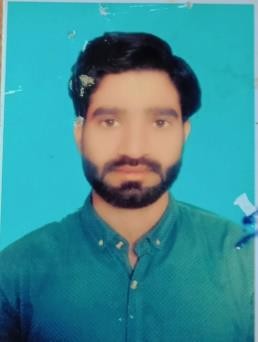  	ABUZAR	To obtain meaningful and challenging position that enables me to learn and contribute in the field of Tool Room Work and allows for carrier advancement.Tool room maintenance work and create a new job workCompleted Diploma of Associate Engineer Mechanical (With Dies & Moulds) from Precision System Training Center (Pcsir) Lahore in 2015.Completed Metric from Board of Intermediate & Secondary Education,Gujranwala in 2010.Maintenance WorkAccept the jobFind the fault.and problems. Identifying the right problems of mould and dies & solved the problem.Create a new job and fitting the mould and die.Reapir all kinds of moulds ,injection moulds,blow mould,and thermoforming mouldsKEY SKILLS:Hardworking & Fast LearnerGood Knowledge & experience in team player &ability to learn quickly & adapt to changing environments.Attention to detail.Eligibility to work under pressure.TECHNICAL SKILLSDiploma in Cad CamOperate of all manual machinesSynthetic Products Enterprises Ltd.Aug 2015 – Aug 2016Designation		: DIE Fitter Location	: Lahore Pakistan ResponsibilitiesAssembling Matching,Polishing,and Fitting.Using Grinds,Files,sand,and polishes of metal working die member to specify shaps and smoothness inspect dies.and hand tools.Operate of all machines manual (Lath,Surface grinder,Shapeer,Milling, Cylindrical Grinder,and Drill MachinePreparation of work reportArabian Plastic Industrial Co LtdApril 2017 – April 2018.Designation		: Tool Room Techanician Location	: Jeddah, K.S.A. ResponsibilitiesAssembling Matching,Polishing,and Fitting.Using Grinds,Files,sand,and polishes of metal working die member to specify shaps and smoothness inspect dies.and hand toolsOperate of all machines manual (Lath,Surface grinder,Shapeer,Milling, Cylindrical Grinder,and Drill MachineTo Read, Write and SpeakEnglish, Urdu.Watching news, Movies and cricketI hereby declare that all the statements made in the above resume are true to the best of my knowledge and belief.ABUZARSignature: Date:	